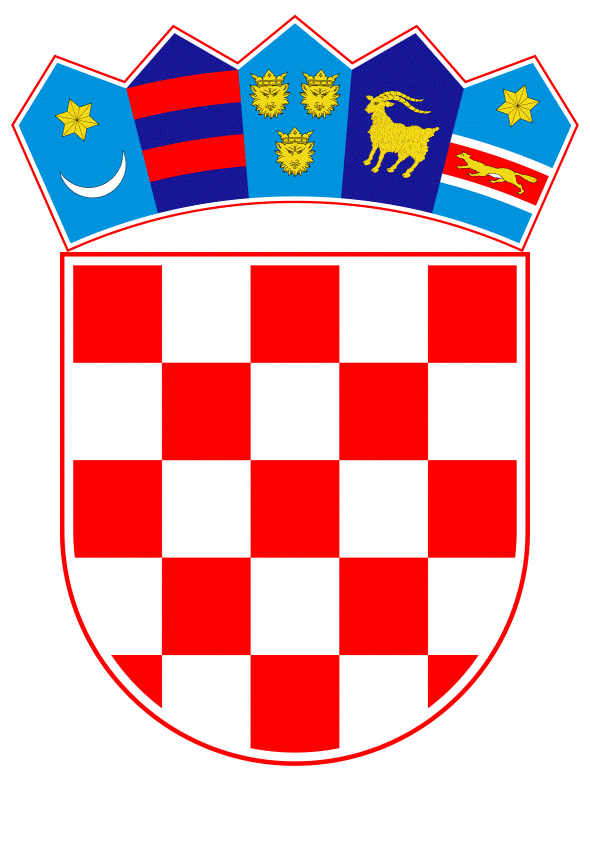 VLADA REPUBLIKE HRVATSKEZagreb, 29. listopada 2020._____________________________________________________________________________________________________________________________________________________________________________________________________________________________	Banski dvori | Trg Sv. Marka 2 | 10000 Zagreb | tel. 01 4569 222 | vlada.gov.hr	PRIJEDLOGNa temelju članka 54. stavka 1. Zakona o sustavu državne uprave (Narodne novine, broj 66/19), Vlada Republike Hrvatske je na sjednici održanoj ___________2020. godine donijelaU R E D B Uo izmjeni Uredbe o unutarnjem ustrojstvu Državnog inspektorataČlanak 1.U Uredbi o unutarnjem ustrojstvu Državnog inspektorata (Narodne novine, broj 97/20), u tablici Okvirni broj potrebnih državnih službenika i namještenika u Državnom inspektoratu, koja je sastavni dio Uredbe, u točkama 2.1.13., 2.2.13, 2.3.13. i 2.4.13. naziv službe: „Služba inspekcije zaštite okoliša i vodopravne inspekcije“ zamjenjuje se nazivom službe: „Služba za nadzor zaštite okoliša i vodopravne inspekcije“.Članak 2.Glavni državni inspektor, uz prethodnu suglasnost tijela državne uprave nadležnog za službeničke odnose, uskladit će Pravilnik o unutarnjem redu Državnog inspektorata s odredbama ove Uredbe u roku od 30 dana od dana stupanja na snagu ove Uredbe.Članak 3.		Ova Uredba stupa na snagu prvoga dana od dana objave u Narodnim novinama.KLASA: URBROJ: Zagreb, _________2020.	PREDSJEDNIK	mr. sc. Andrej PlenkovićOBRAZLOŽENJE UREDBE O IZMJENI UREDBE O UNUTARNJEM USTROJSTVU DRŽAVNOG INSPEKTORATAVlada Republike Hrvatske je na sjednici održanoj 27. kolovoza 2020. donijela je Uredbu o unutarnjem ustrojstvu Državnog inspektorata ( „Narodne novine“ broj: 97/20) koja je stupila na snagu osmi dan od dana objave u „Narodnim novinama“.U tablici Okvirnog broja potrebnih državnih službenika i namještenika u Državnom inspektoratu koja je sastavni dio Uredbe o unutarnjem ustrojstvu Državnog inspektorata („Narodne novine“, broj 97/20) naziv službe u točkama 2.1.13., 2.2.13, 2.3.13. i 2.4.13., „Služba inspekcije zaštite okoliša i vodopravne inspekcije“, zamjenjuje se nazivom: „Služba za nadzor zaštite okoliša i vodopravne inspekcije“, zbog pogreške prilikom sastavljanja tabličnog prikaza Okvirnog broja potrebnih državnih službenika i namještenika u Državnom inspektoratu.Time se naziv Službe iz tablice Okvirni broj potrebnih službenika i namještenika u Državnom inspektoratu, usklađuje s nazivom Službe za nadzor zaštite okoliša i vodopravne inspekcije u tekstualnom dijelu Uredbe o unutarnjem ustrojstvu Državnog inspektorata.Stupanje na snagu Uredbe o izmjenama Uredbe o unutarnjem ustrojstvu propisano je na način da Uredba stupa na snagu prvoga dana od dana objave u Narodnim novinama. Isto je potrebno zbog žurnosti u donošenju rasporednih rješenja državnih službenika i namještenika zaposlenih u Državnom inspektoratu.Predlagatelj:Državni inspektoratPredmet:Prijedlog uredbe o izmjeni Uredbe o unutarnjem ustrojstvu Državnog inspektorata